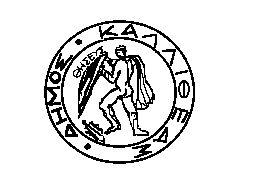 ΘΕΜΑ: Έγκριση αιτήματος προς τον ΟΑΕΔ για τέταρτη ένταξη του Δήμου μας στο πρόγραμμά του για την απασχόληση μακροχρόνια ανέργων ηλικίας 55-67 ετών, τριάντα δύο (32) ατόμων διαφόρων ειδικοτήτων, πλήρους απασχόλησης, για χρονικό διάστημα δώδεκα (12) μηνών με δυνατότητα επέκτασης για άλλους δώδεκα (12) μήνες. 	Παρακαλούμε όπως κατά την προσεχή συνεδρίαση του Δημοτικού Συμβουλίου συμπεριλάβετε και το στην περίληψη αναφερόμενο θέμα για το οποίο σας γνωρίζουμε τα εξής: Ο Δήμος μας επιθυμεί να ενταχθεί για τέταρτη φορά στο πρόγραμμα του ΟΑΕΔ «Απασχόληση μακροχρόνια ανέργων ηλικίας 55-67», σύμφωνα με την υπ΄αρ.πρωτ. 42119/15.07.2020 1η τροποποίηση Δημόσιας πρόσκλησης Νο 11/2017 του ΟΑΕΔ, για την πρόσληψη τριάντα δύο (32) ατόμων διαφόρων ειδικοτήτων, πλήρους απασχόλησης για χρονικό διάστημα δώδεκα (12) μηνών με δυνατότητα επέκτασης για άλλους δώδεκα (12) μήνες, τα οποία θα απασχοληθούν στις υπηρεσίες του Δήμου μας.Η συνέχιση της εφαρμογής του προγράμματος αυτού στο Δήμο μας είναι επιθυμητή, αφ΄ενός διότι έχει ιδιαίτερη αξία για ανθρώπους ανέργους και ευάλωτες κοινωνικές ομάδες, καθώς λόγω ηλικίας δεν έχουν εύκολη πρόσβαση στην επανένταξη στην αγορά εργασίας, με αποτέλεσμα να στερούνται το δικαίωμα συνταξιοδότησης, και αφετέρου η εν λόγω απασχόληση απέβη έως τώρα ιδιαιτέρως χρήσιμη και αποδοτική για το φορέα μας. 	Η διάρκεια της επιχορήγησης/προγράμματος ορίζεται αρχικά στους δώδεκα (12) μήνες με δυνατότητα επέκτασης για άλλους δώδεκα (12). Το ποσόν επιχορήγησης ορίζεται στο 75% του μηνιαίου μισθολογικού και μη μισθολογικού κόστους του ωφελούμενου με ανώτατο όριο τα 750€. Η σχετική πίστωση θα βαρύνει τους Κ.Α. 70.6041.0004 και 70.6054.0001 του προϋπολογισμού έτους 2023 του Δήμου μας και τους αντίστοιχους του έτους 2024, σύμφωνα με την υπ΄αριθμ. πρωτ. 40578/6-9-2023 βεβαίωση της Οικονομικής Υπηρεσίας του Δήμου μας.           Επειδή με τη διάταξη του άρ.31 του Ν.5013/2023 (ΦΕΚ Α’12/19-1-2023) τροποποιήθηκε το άρ.72 του Ν.3852/2010 (Α’82)-Καλλικράτης και επαναδιατυπώθηκαν οι αρμοδιότητες της Οικονομικής Επιτροπής των Δήμων, στις οποίες πλέον δεν συμπεριλαμβάνεται η λήψη αποφάσεων για υποβολή αιτημάτων πρόσληψης του πάσης φύσεως προσωπικού, κατά συνέπεια, σύμφωνα με το άρ. 65 του Ν.3852/2010: «Το δημοτικό συμβούλιο αποφασίζει για όλα τα θέματα που αφορούν το δήμο, εκτός από εκείνα που ανήκουν εκ του νόμου στην αρμοδιότητα του δημάρχου ή άλλου οργάνου του δήμου ή το ίδιο το δημοτικό συμβούλιο μεταβίβασε σε επιτροπή του», το δημοτικό συμβούλιο καθίσταται αρμόδιο για τη λήψη απόφασης σχετικά με το παρόν θέμα. 	Κατόπιν των ανωτέρω παρακαλούμε όπως εγκρίνετε την νέα ένταξη του Δήμου μας στο πρόγραμμα του ΟΑΕΔ «Απασχόληση μακροχρόνια ανέργων ηλικίας 55-67», σύμφωνα με  την υπ’αρ. οικ. 28286/450/20-06-2017 (ΦΕΚ Β΄2307) Κ.Υ.Α. των Αναπληρωτών Υπουργών Εργασίας, Κοινωνικής Ασφάλισης & Κοινωνικής Αλληλεγγύης και Οικονομικών  και την  τροποποίηση αυτής με αρ. οικ. 28011/635/9-7-2020 (ΦΕΚ Β’ 2855) Κ.Υ.Α. των Υπουργών Οικονομικών και Εργασίας & Κοινωνικών Υποθέσεων, με  σκοπό την πρόσληψη για χρονικό διάστημα δώδεκα (12) μηνών, με δυνατότητα επέκτασης για άλλους δώδεκα (12) μήνες, τριάντα δύο (32)  ατόμων των παρακάτω ειδικοτήτων:Συνημμένα:-Η με αρ. πρωτ. 40578/6-9-2023 Βεβαίωση της Δ/νσης Οικονομικών Υπηρεσιών.ΕΛΛΗΝΙΚΗ ΔΗΜΟΚΡΑΤΙΑΝΟΜΟΣ ΑΤΤΙΚΗΣΔΗΜΟΣ ΚΑΛΛΙΘΕΑΣΔΙΕΥΘΥΝΣΗ ΔΙΟΙΚΗΤΙΚΩΝ ΥΠΗΡΕΣΙΩΝΓΡ. ΑΝ/ΤΡΙΑΣ Δ/ΝΤΡΙΑΣ: Π.ΠΑΡΙΔΟΥ ΕΛΛΗΝΙΚΗ ΔΗΜΟΚΡΑΤΙΑΝΟΜΟΣ ΑΤΤΙΚΗΣΔΗΜΟΣ ΚΑΛΛΙΘΕΑΣΔΙΕΥΘΥΝΣΗ ΔΙΟΙΚΗΤΙΚΩΝ ΥΠΗΡΕΣΙΩΝΓΡ. ΑΝ/ΤΡΙΑΣ Δ/ΝΤΡΙΑΣ: Π.ΠΑΡΙΔΟΥ      Καλλιθέα,  06/09/2023                       Αρ. Πρωτ.  40579ΤΑΧ.Δ/ΝΣΗ : Τηλέφωνο:     E-mail:    Μαντζαγριωτάκη 76, Καλλιθέα, 17676                                                                                                                                                                                                                                                                 213-20.70.415p.paridou@kallithea.gr                         ΠΡΟΣΤον κ.Πρόεδρο του Δημοτικού ΣυμβουλίουΑ/ΑΕΙΔΙΚΟΤΗΤΕΣ1ΥΕ ΕΡΓΑΤΗΣ/ΤΡΙΑ ΑΠΟΘΗΚΗΣ (άτομα 2)2ΥΕ ΚΑΘΑΡΙΣΤΗΣ/ΣΤΡΙΑ ΚΤΙΡΙΩΝ  (άτομα 18)3ΥΕ ΦΡΟΥΡΟΣ ΕΙΣΟΔΟΥ  (άτομο 1)4ΥΕ ΕΠΟΠΤΗΣ/ΤΡΙΑ ΚΤΙΡΙΟΥ  (άτομα 2)5ΔΕ ΥΠΑΛΛΗΛΟΣ ΓΡΑΦΕΙΟΥ (άτομα 3)6ΔΕ ΟΔΗΓΟΣ ΟΧΗΜΑΤΩΝ  (άτομο 1)7ΔΕ ΛΟΓΙΣΤΗΣ/ΣΤΡΙΑ  (άτομο 1)8ΠΕ ΛΟΓΙΣΤΗΣ/ΣΤΡΙΑ  (άτομο 1)9ΠΕ ΜΗΧΑΝΟΛΟΓΟΣ ΜΗΧ/ΚΟΣ  (άτομο 1)10ΠΕ ΠΟΛΙΤΙΚΟΣ ΜΗΧ/ΚΟΣ  (άτομα 2)ΣΥΝΟΛΟ: άτομα 32                                                                                                                   Σημειώνεται ότι η παραπάνω περιγραφή ειδικοτήτων προέρχεται από τη σχετική λίστα επαγγελμάτων της Δ.ΥΠ.Α. (πρ.Ο.Α.Ε.Δ.). Εσωτερική Διανομή:1. Γρ. Δημάρχου2. Γρ. Γεν. Γραμματέα3. Αντιδήμαρχο κ. Ε. Μπαρμπάκο4. Αν/τρια Γενική Διευθύντρια5. Δ/νση Ο.Υ.6. Δ/νση Δ.Υ.7. Τμ. Μισθοδοσίας8. Τμ. Ανθρώπινου ΔυναμικούΟ ΔΗΜΑΡΧΟΣΔΗΜΗΤΡΙΟΣ ΚΑΡΝΑΒΟΣ